Publicado en San Ramón, Ca el 09/05/2023 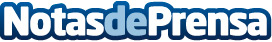 Grid Dynamics obtiene la especialización avanzada en DevOps de Microsoft para socios de innovación digitalLa obtención de la especialización Advanced DevOps de Microsoft posiciona a Grid Dynamics como un socio prioritario en el canal de ventas de socios de Microsoft y destaca los altos estándares de prestación de servicios de la compañía, un activo valioso para apoyar el marco de la estrategia de crecimiento GigaCube de Grid DynamicsDatos de contacto:Cary Savas+1  650 523 5000Nota de prensa publicada en: https://www.notasdeprensa.es/grid-dynamics-obtiene-la-especializacion Categorias: Programación E-Commerce Ciberseguridad http://www.notasdeprensa.es